La tabla periodicaHabla sobre todos los periodos, y los grupos y como es que están organizados, da ejemplos de ellos y habla sobre la interacción de cada uno de ellos.Habla de las propiedades de los metales y lo no metales, sobre la valencia y numero de oxidación.Los grupos son el conjunto divididos en A,B,C y continuamente en columnas verticales.Los periodos estas en líneas horizontales, y son 7 periodos y hay largos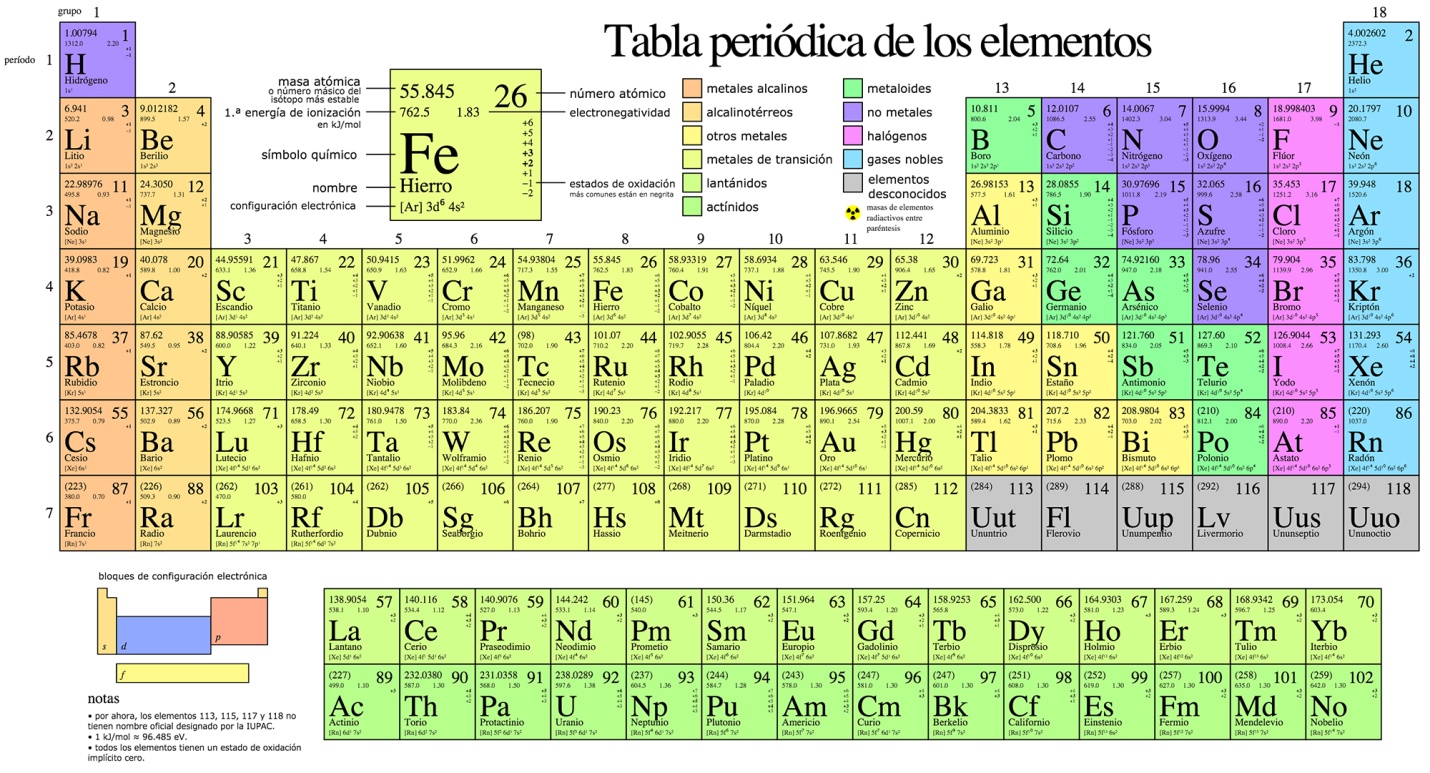 